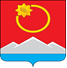 АДМИНИСТРАЦИЯ ТЕНЬКИНСКОГО ГОРОДСКОГО ОКРУГАМАГАДАНСКОЙ ОБЛАСТИП О С Т А Н О В Л Е Н И Е 27.07.2020 № 195-па         п. Усть-ОмчугО внесении изменений в постановление администрации Тенькинского городского округа Магаданской областиот 02 февраля 2016 года № 69-па «О создании Совета по развитию торговли и предпринимательства при администрации Тенькинского городского округа»В связи с кадровыми изменениями, администрация Тенькинского городского округа Магаданской области  п о с т а н о в л я е т:Внести в состав Совета по развитию торговли и предпринимательства при администрации Тенькинского городского округа, утвержденного постановлением администрации Тенькинского городского округа Магаданской области от 02 февраля 2016 года № 69-па «О создании Совета по развитию торговли и предпринимательства при администрации Тенькинского городского округа» (далее – Совет) следующие изменения:Вывести из состава Совета Шевченко Владимира Владимировича – руководителя комитета по управлению муниципальным имуществом администрации Тенькинского городского округа;Ввести  в состав Совета Ульрих Татьяну Владимировну – и. о. руководителя комитета по управлению муниципальным имуществом администрации Тенькинского городского округа.2. Настоящее постановление подлежит  официальному опубликованию (обнародованию).Глава Тенькинского городского округа                                       Д. А. Ревутский